Установка плагиновНеобходимо разработать модуль позволяющий создавать репозиторий плагинов для определенных игр.Форма добавления плагинаНазвание плагинаОписание плагинаКатегория (Выпадающий список. Выводится из отдельного справочника)Игры (Определение игры: таблица.поле egg.id. Определение для сервера какие плагины выводить: таблица.поле servers.egg_d).Папка установки на сервере (Например: /home/container/csgo)*/home/container – символьная ссылка для всех контейнеров. Вшита в pterodactyl.Конфиги доступные для редактирования после установки плагина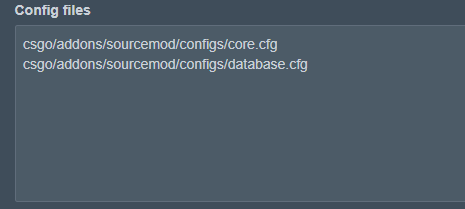 Требование для выполнения установки (Выпадающий список с уже добавленными плагины из которого необходимо выбрать отдельный плагин для возможности установки)Пути к файлам, которые необходимо при удалении плагина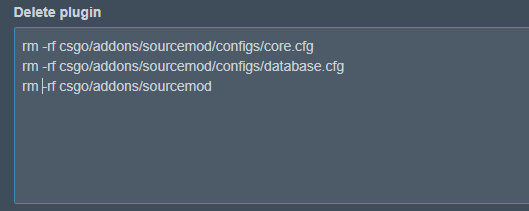 Путь до папки с архивом плагина для установки (иерархическая структура архива)Логика установки плагинаПри нажатии кнопки “Install” в клиентской части панели управления определенным сервером – на лету выполняется распаковка архива (пункт 8) в папку с сервером с учетом заданного значения (пункт 4).Логика удаления плагинаПри нажатии кнопки “Delete” в клиентской части панели управления определенным сервером – выполняется rm определенных файлов\каталогов в (пункт 7).КатегорияВ разделе плагина добавить вкладку в котором будет располагаться справочник категорий плагинов.Форма добавления категории:НазваниеОписаниеУсловие вывода категорий и плагиновЕсли в категории отсутствует добавленные плагины – категорию не выводить в клиентской части.Если игра (таблица.поле egg.id) в категории  не относится к (таблица.поле servers.egg_id) – категорию не выводить.Визуализация вывода (Клиентская часть)Категории (секций) со списком плагинов в этой категории должны выводиться следующим образом: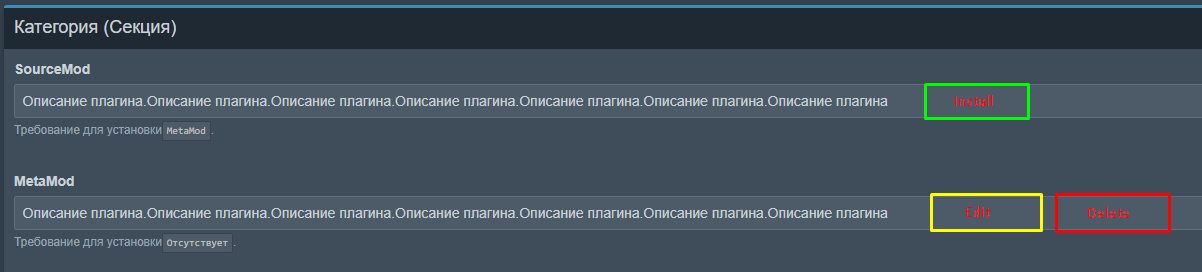 Например (SourceMod):
Доступен для установки. Для выполнения установки необходимо установить MetaMod.Например (SourceMod):
Установлен. Доступно редактирование конфигов, которые были указаны в (пункт 6). Условие вывода кнопки EditЕсли в поле (пункт 6) ничего не указано кнопку “Edit” Не выводить.